PRIHAJAJOČA PEDAGOŠKA USPOSABLJANJA: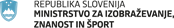 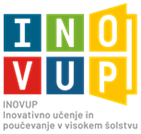 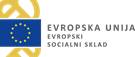 Na usposabljanja se lahko prijavite s klikom na posamezni naslov v spodnjem nizu, kjer najdete povezavo do -prijavnic na usposabljanja.FORUM INOVUP:Posebej lepo vas vabimo, da sodelujete na forumu, ter tako soustvarjate učečo se skupnost visokošolskih učiteljev in sodelavcev v Sloveniji:http://forum.inovup.si/Vljudno vabljeni k udeležbi in sodelovanju na forumu!Naložbo sofinancirata Republika Slovenija in Evropska unija iz Evropskega socialnega sklada.http://www.eu-skladi.si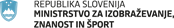 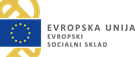 TERMINNASLOVIZVAJALEC/KALOKACIJA21. okt 2020Grafična tablica kot orodje pri pripravi učnih vsebin in poučevanjudoc. dr. Tomaž BratinaUsposabljanje na daljavo5. nov 2020Vpliv novih paradigem andragoške teorije in prakse na zaposljivost diplomantov v visokošolskem izobraževanjudoc. dr. Polona KelavaUsposabljanje na daljavo6. nov 2020Obrnjeno učenje v visokošolskem poučevanju (Flipped learning in higher education teaching)izr. prof. dr. Branko Bognar (Filozofski fakultet Osjek)Usposabljanje na daljavo12. nov 2020Izboljševanje študijskega dela z vključevanjem gibanja in s pripravo učnega okoljaizr. prof. dr. Vesna ŠtembergerUsposabljanje na daljavo17. nov 2020Vodenje dejavnosti 1-na-1 s študenti pri izvajanju mešanih kombiniranih modelov (Leading Successfull 1-on-1 Check-ins with Students for Flexible Blended Models)dr. Heather Clayton StakerUsposabljanje na daljavo20. nov 2020Inkluzivnost in dostopnost visokega šolstvadoc. dr. Vanja Riccarda KiswardayUsposabljanje na daljavo23. nov 2020Multiplikacijski učinki usklajevanja interesov študentov, delodajalcev, profesorjevizr. prof. dr. Drago BokalUsposabljanje na daljavo25. nov 2020Assessment and Feedback for Promoting Student Learning: Online and Beyond, part Idr. Patrick BaughanUsposabljanje na daljavo27. nov 2020Sodelovanje s študenti s statusom študenta s posebnimi potrebami pri prilagajanju študijskega procesadoc. dr. Karmen DrljićUsposabljanje na daljavo2. dec 2020Assessment and Feedback for Promoting Student Learning: Online and Beyond, part IIdr. Patrick BaughanUsposabljanje na daljavo2. dec 2020Prožne oblike prilagoditev v študijskem procesu za študente s primanjkljaji na posameznih področjih učenja (PPPU)doc. dr. Milena Košak Babuder,
asist. dr. Suzana Pulec LahUsposabljanje na daljavo4. dec 2020Vloga visokošolskega učitelja in aktivne oblike dela s študenti, Vprašanja v predavalnici - njihov pomen in vrste vprašanjizr. prof. dr. Silva Bratož,
Anja Pirih, lektor, Dottore di ricerca, R. ItaliaUsposabljanje na daljavo8. dec 2020Odprta razprava prilagodljivih kombiniranih modelih (Open Discussion and Q&A about Flexible Blended Modelsdr. Heather Clayton StakerUsposabljanje na daljavo10. dec 2020Spletno in kombinirano učenje v visokošolskem izobraževanju: izbira in implementacija sodobnih komunikacijskih medijev (Online and Blended Learning in Higher Education: selection and implementation of modern media)Annick Hayen (Univerza v Hasseltu, Belgija),
Ward Belet (Univerza v Hasseltu, Belgija)Usposabljanje na daljavo11. dec 2020Na študenta osredinjen proces priprave zaključnih deldr. Nina Krmac, viš. pred.Usposabljanje na daljavo